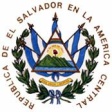 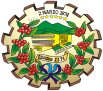 ANEXO: FOTOGRAFIAS DE LA REUNION: Para efectos de evidenciar esta reunión, se deja por escrito según fecha.Atentamente: ______________________Licdo. Willian Clorovaldo García Herrera.Jefe del  Departamento de Prevención de la ViolenciaAlcaldía MunicipalALCALDIA MUNICIPAL DE CHINAMECADEPARTAMENTO DE SAN MIGUELTel/Fax: 2665-0002E-mail: alcaldiamunicipalchinameca2015@hotmail.comAv. Francisco Araniva y 2a Calle Poniente #2, Bo El Centro Chinameca San MiguelUNIDAD DE PREVENCION DE LA VIOLENCIA. ALCALDIA MUNICIPAL DE CHINAMECA.UNIDAD DE PREVENCION DE LA VIOLENCIA. ALCALDIA MUNICIPAL DE CHINAMECA.UNIDAD DE PREVENCION DE LA VIOLENCIA. ALCALDIA MUNICIPAL DE CHINAMECA.UNIDAD DE PREVENCION DE LA VIOLENCIA. ALCALDIA MUNICIPAL DE CHINAMECA.UNIDAD DE PREVENCION DE LA VIOLENCIA. ALCALDIA MUNICIPAL DE CHINAMECA.                      FECHA       ACTIVIDADLUGARRESPONSABLEHora 16/05/2018REUNION. TECNICO DEL CONNA,  CANDIDATOS Y CANDIDATAS A INTEGRAR EL NUEVO COMITÉ LOCAL DE DERECHOS DE LA NIÑEZ Y ADOLESCENCIA EN EL MUNICIPIO DE CHINAMECA.Saludos y Bienvenida a las personas que asistieron a la reuniónAsistencia y sorteo de cómo quedaron ubicados los candidatos y candidatas a integrar el Comité Local de Derechos para dar su discurso el día de la Asamblea General.Información General de las responsabilidades que conlleva al integrar el Comité Local de Derechos de Niñ@s y Adolescentes.Revisión de Documentación Complementaria de Cada una de las personas que asistieronRevisión sobre el Discurso que cada aspirante debe exponer el día de la Celebración de la Asamblea General, que se desarrollará en el Centro de Convenciones Maquilishuat. El día 15 de junio del presente año. A las 9:00 amSe invitará a todas las personas encargadas de las instituciones estatales y Ong's, que forman las Fuerzas Vivas del municipio de Chinameca/San MiguelHabrá un jurado calificador del evento ySe invitará al Alcalde Municipal y a un representante del CONNA, para que sean testigos del desarrollo de la Selección de los nuevos integrantes del Comité Local de Derechos.Reunión realizada en las Instalaciones de la Oficina del Departamento de Prevención de la Violencia, Alcaldía Municipal Chinameca/Departamento de San Miguel.Licda. Fátima Lourdes Méndez CONNALicdo. Willian Clorovaldo García HerreraDepto. Prev. De la Violencia.De 9:30 am a 11:30 am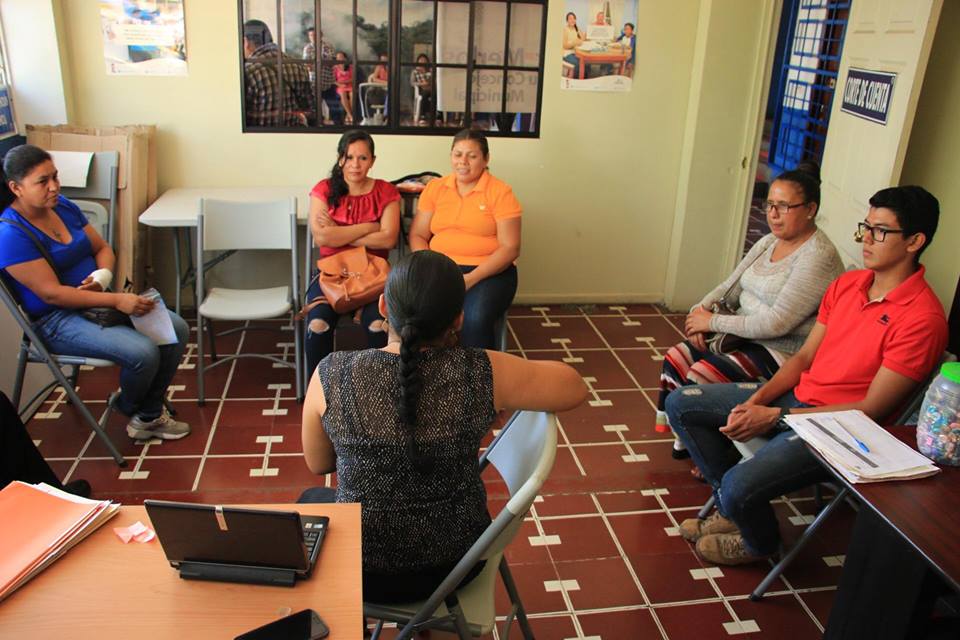 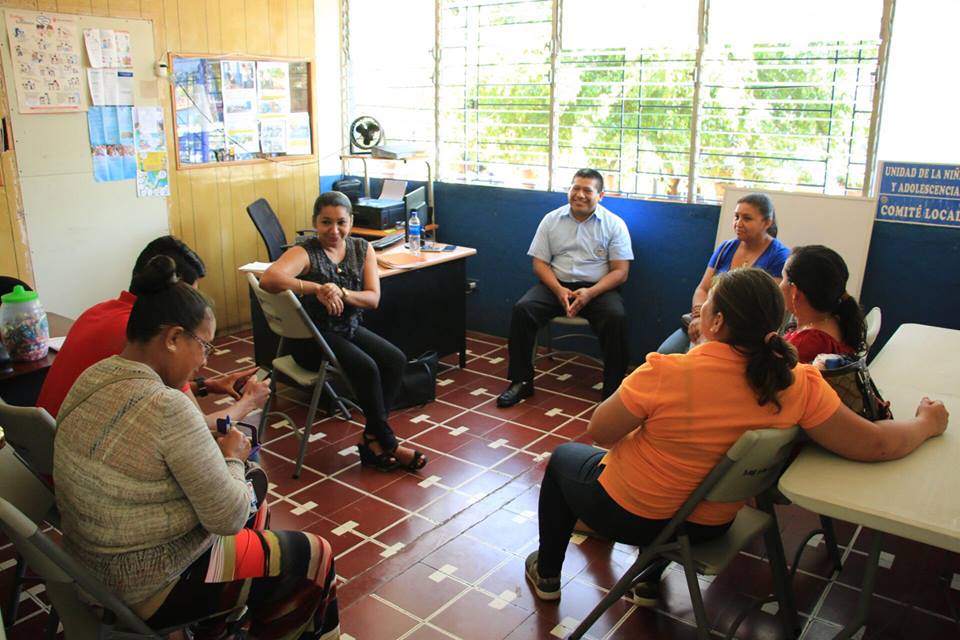 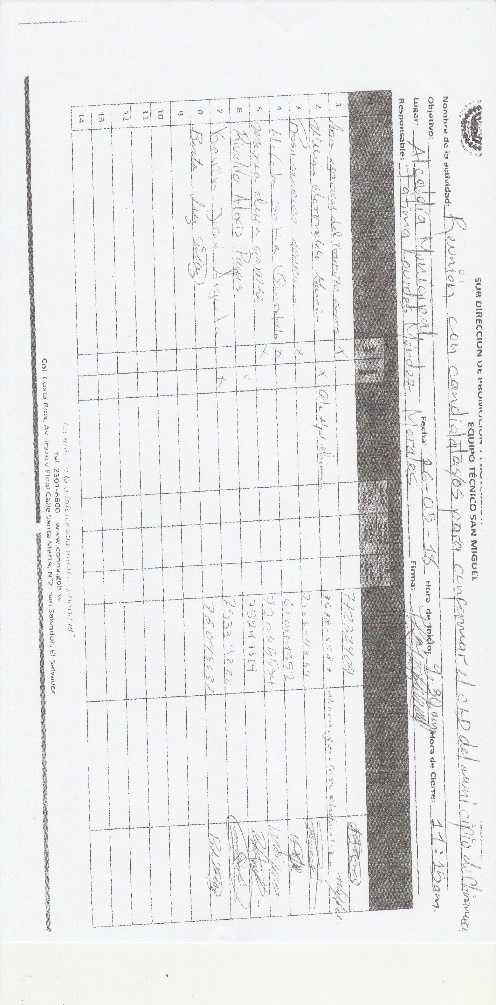 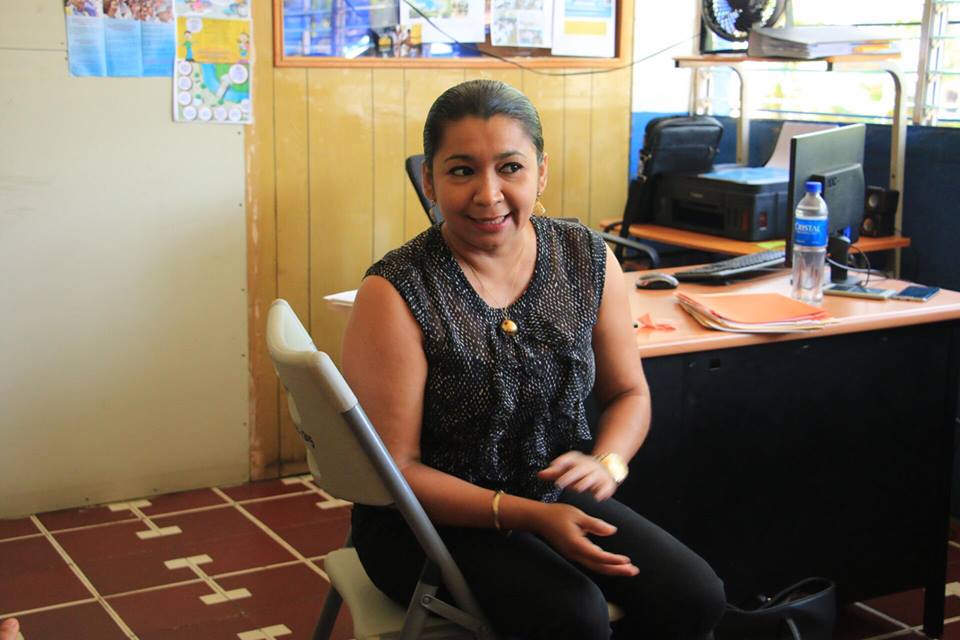 